Animal Health	Course No. 18105	Credit: 1.0Pathways and CIP Codes: Animal Science, Health, and Related Industries (01.0901)Course Description: Course imparts information about the causes, diagnosis, and treatment of diseases and injuries of animals, typically emphasizing domestic and farm animals. Course topics focus on anatomy and physiology, nutrition, behavior, and reproduction, but may also include other areas of study as appropriate.Directions: The following competencies are required for full approval of this course. Check the appropriate number to indicate the level of competency reached for learner evaluation.RATING SCALE:4.	Exemplary Achievement: Student possesses outstanding knowledge, skills or professional attitude.3.	Proficient Achievement: Student demonstrates good knowledge, skills or professional attitude. Requires limited supervision.2.	Limited Achievement: Student demonstrates fragmented knowledge, skills or professional attitude. Requires close supervision.1.	Inadequate Achievement: Student lacks knowledge, skills or professional attitude.0.	No Instruction/Training: Student has not received instruction or training in this area.Benchmark 1: CompetenciesBenchmark 2: CompetenciesBenchmark 3: CompetenciesBenchmark 4:	 CompetenciesBenchmark 5:	 CompetenciesBenchmark 6: CompetenciesBenchmark 7:	 CompetenciesBenchmark 8:	 CompetenciesBenchmark 9: CompetenciesI certify that the student has received training in the areas indicated.Instructor Signature: 	For more information, contact:CTE Pathways Help Desk(785) 296-4908pathwayshelpdesk@ksde.org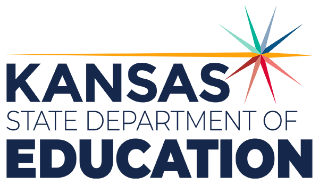 900 S.W. Jackson Street, Suite 102Topeka, Kansas 66612-1212https://www.ksde.orgThe Kansas State Department of Education does not discriminate on the basis of race, color, national origin, sex, disability or age in its programs and activities and provides equal access to any group officially affiliated with the Boy Scouts of America and other designated youth groups. The following person has been designated to handle inquiries regarding the nondiscrimination policies:	KSDE General Counsel, Office of General Counsel, KSDE, Landon State Office Building, 900 S.W. Jackson, Suite 102, Topeka, KS 66612, (785) 296-3201. Student name: Graduation Date:#DESCRIPTIONRATING1.1Explore the variety of career fields in the veterinary industry.1.2Identify the job benefits and requirements of jobs in the animal health industry.1.3Write a cover letter and resume for a career in the animal health industry.1.4Complete an interview with a professional in the animal health industry.#DESCRIPTIONRATING2.1Complete an animal identification record.2.2Demonstrate how to schedule appointments and answers phones professionally.2.3Outline the five steps of the grieving process.2.4Describe how inventory works and why it is important to maintain an efficient inventory program.#DESCRIPTIONRATING3.1Analyze veterinary terms to define their meanings.3.2Recognize common Greek and Latin prefixes, suffixes, and roots.3.3List abbreviations commonly used in veterinary medicine.#DESCRIPTIONRATING4.1List the types of hazards common in the veterinary hospital and know the organizations that regulate safety.4.2Accurately read an Safety Data Sheet (now used instead of Material Safety Data Sheet).4.3Describe the correct methods of protection given a specific animal.4.4Demonstrate proper handling/restraint procedures in animal health found on National Veterinary Science CDE Handbook.4.5Interpret a drug schedule chart.#DESCRIPTIONRATING5.1Recognize common anatomical terminology.5.2Apply knowledge of veterinary anatomy through the dissection of animal specimens.5.3Describe the components and functions of the muscular skeletal system.5.4Describe the components and functions of the circulatory system.5.5Describe the components and function of the digestive systems - monogastric, hindgut fermenters, ruminants, and avians.5.6Describe the components and function the reproduction system.5.7Describe the components and function of the respiratory system.5.8Describe the components and function of the nervous system.5.9Describe the components and function of the endocrine system.5.10Describe the components and function of the renal system.#DESCRIPTIONRATING6.1Demonstrate taking the temperature, pulse, and respiration on an animal.6.2List signs of normal and abnormal health of an animal.6.3Correctly operate a stethoscope, otoscope, and ophthalmoscope.6.4Perform a physical exam on an animal.#DescriptionRATING7.1Demonstrate proper clinical procedures in animal health found on National Veterinary Science CDE Handbook.7.2Calculate medication amounts.7.3Properly label medications.7.4Describe the process of immunity.7.5Discuss arguments for and against spaying and neutering.7.6Identify tools and equipment provided on the National Veterinary Science CDE Handbook.7.7Identify parasite/microscopic specimens on the National Veterinary Science CDE Handbook.#DescriptionRATING8.1 Describe the general clinical signs of an animal with a parasite infestation.8.2Diagram the life cycles of internal and external parasites.8.3Describe heartworms in canines.8.4Identify adult parasites and parasite eggs using a microscope.8.5Perform common laboratory procedures for diagnosing parasites.8.6Prepare and stain a blood film.8.7Perform a urinalysis test.8.8List ways in which disease are transmitted.#DescriptionRating9.1Identify common breeds of animals on the National Veterinary Science CDE Handbook. 9.2Demonstrate various methods of animal behavior modification.9.3Discuss the common types of animal behavior displayed by different species.9.4Explain the concept of animal husbandry. 